1. Performance de Robert Förstemann1.1. Schématiser la chaîne énergétique de la dynamo du vélo utilisé par Robert Förstemann. On suppose que le rendement de cette dynamo n’est pas de 100 %.1.2. Le grille-pain est conçu pour fonctionner normalement sous une tension de 230 V et pour fournir une puissance de 700 W. Montrer que la valeur de l’intensité du courant qui traverse le grille-pain en fonctionnement normal est d’environ 3 A.La relation entre puissance, tension et intensité est P = U.I donc I = I =  = 3,04 A, ce qui correspond bien à environ 3 A.1.3. Nommer l’effet responsable de l’élévation de température dans le grille-pain. Déduire de la question précédente la valeur de la résistance R du circuit électrique de cet appareil.L’effet Joule est responsable de l’élévation de la température dans le grille-pain. La puissance thermique dégagée par un courant d’intensité I à travers un conducteur ohmique de résistance R est : P = R.I² avec I =  alors P =  donc  finalement . = 75,6 .1.4. Indiquer la loi qui modélise la caractéristique du circuit électrique du grille-pain, retrouver la valeur de la résistance du circuit électrique du grille-pain et comparer le résultat à celui de la question précédente.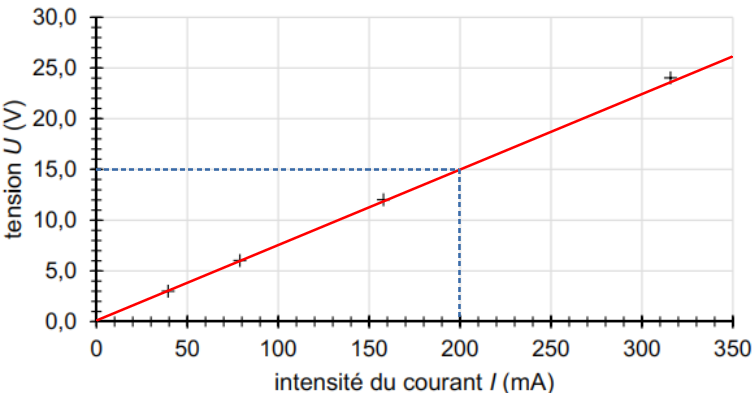 La loi d’Ohm donne : U = R.I.On trace la droite passant au plus près des points de mesure.On choisit un point judicieux sur cette droite (200mA ; 15,0V), ce qui permet de déterminer    = 75,0 . La valeur est cohérente avec celle trouvée précédemment.1.5. À partir des données contenues dans l’article du Monde, déterminer la valeur de la puissance moyenne fournie par Robert Forstemann. Estimer, en prenant R = 76 Ω, la valeur moyenne de la tension et de celle de l’intensité du courant de fonctionnement du grille-pain durant la performance. Commenter.Puissance : L’article indique que l’athlète a fourni 76 kJ en 2 minutes, comme E = P.Δt, cela correspond à une puissance moyenne P = .P =  = 6,3×102 W.Tension : En 1.3. on a établi que  donc U2 = P.R soit U =  U =  = 2,2×102 V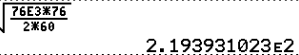 Intensité : P = R.I2 donc I =  = 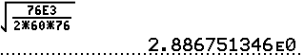 I =  = 2,9 ACommentaire : Il est donc démontré qu’il n’est pas possible, même pour un humain particulièrement entraîné de fournir une puissance suffisamment importante pendant un temps assez long pour permettre à un simple grille-pain de fonctionner correctement.1.6. Estimer, en effectuant un bilan énergétique, la valeur de la vitesse maximale que pourrait atteindre le cycliste à vélo initialement immobile en 5 secondes sur un terrain plat en développant une puissance de 630 W. Commenter.Fournir une puissance de 630 W pendant 5 s correspond à une énergie de E = P.Δt.En supposant que l’intégralité de cette énergie est convertie en énergie cinétique EC =  .m.v2. .m.v2 = P.Δt Robert Förstemann a une masse de "presque 100 kg" et son vélo, qui est un modèle de course, doit peser moins de 10 kg, on suppose que l’ensemble a une masse d’environ 110 kg.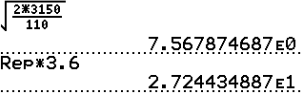  = 8 m.s-1 = 3×101 km.h-1.Avec une telle puissance, le cycliste atteindrait en 5 s une vitesse proche de 30 km/h, plutôt élevée ; ce qui montre que cette puissance de 630 W est élevée et renforce encore le commentaire précédent.2. Récupérer après l’effort2.1. Le spectre infrarouge obtenu par analyse d’un échantillon de glucose est fourni ci-dessous. Déduire de ce spectre la configuration majoritaire du glucose dans l’échantillon étudié. Justifier.Pour pouvoir différencier à l’aide d’un spectre IR deux configurations du glucose, il faut d’abord déterminer ce qui les différencie : la fonction carbonyle C=O est présente dans la configuration à chaîne ouverte, mais pas dans la configuration cyclique.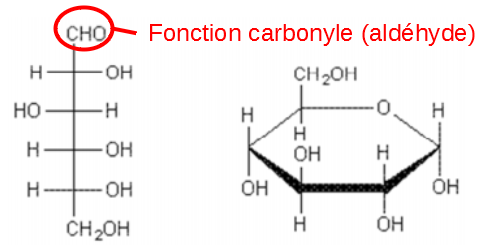 Il s’agit donc de regarder si dans le spectre une bande correspondant à cette fonction carbonyle est présente.D’après le document, elle doit être présente vers [1720;1740] cm-1 et la liaison Ctri-H vers [2700-2900] cm-1.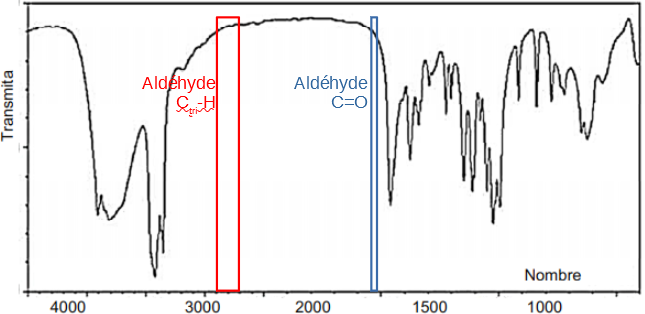 Ces deux domaines sont représentés sur le graphique ci-contre et ils ne contiennent aucune bande.Par conséquent nous concluons que la configuration de glucose majoritaire dans cet échantillon est la configuration cyclique (sans groupe carbonyle).2.2. Écrire l’équation de la réaction modélisant l’hydrolyse du saccharose.Le document nous indique que l’hydrolyse est une réaction avec de l’eau et qu’elle forme deux sucres de même formule brute (isomères) : 	saccharose + eau → glucose + fructoseLa représentation (similaire à la représentation topologique) du glucose nous permet d’établir sa formule brute : C6H12O6. Il est ainsi possible d’établir l’équation modélisant l’hydrolyse :C12H22O11 + H2O  C6H12O6 + C6H12O62.3. Vérifier que l’oxydation complète d’un morceau de sucre libère une énergie d’environ 24 kcal.Les données nous indiquent que l’énergie molaire fournie par la combustion (oxydation complète) du saccharose est 5,8×106 J·mol-1 = 5,8×103 kJ.mol-1.Comme 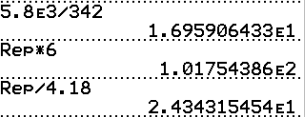 On a .
Une boite de sucre de 1 kg contient 168 morceaux, donc chaque morceau pèseL’oxydation complète d’un morceau de sucre libère donc .2.4. En déduire la quantité de sucre que Robert Förstemann doit ingérer pour compenser l’effort réalisé en supposant que l’énergie musculaire a été intégralement transférée au grille-pain. Commenter.Le document indique que le cycliste a fourni une énergie de 76 kJ. On a calculé précédemment que l’oxydation complète du saccharose contenu dans 1 g de sucre libère une énergie de 17 kJ.Il suffirait donc d’ingérer  de sucre, soit 3/4 d’un morceau de sucre pour compenser l’énergie dépensée lors de cet effort quasi sur-humain.Les aliments contiennent énormément d’énergie.ÉPREUVES COMMUNES DE CONTRÔLE CONTINU 2020
Correction © http://labolycee.org CLASSE : Première				E3C : ☐ E3C1 ☒ E3C2 ☐ E3C3VOIE : ☒ Générale 				ENSEIGNEMENT : physique-chimieDURÉE DE L’ÉPREUVE : 1 h			CALCULATRICE AUTORISÉE : ☒Oui  ☐ Non